BULLETIN D’INSCRIPTIONPARTICIPANTE - PARTICIPANTEMPLOYEURINSCRIPTION AU STAGEMODALITES DE REGLEMENTL’inscription est considérée comme définitive à réception des frais pédagogiques (ou Bon de commande) Montant : 1.200 € HT soit 1.440 € TTC (cochez la case correspondante ci-dessous)Demande de prise en charge par votre OPCO  OUINON Par chèque à l’ordre de l’ATELIER VERSO CULTURE d’un montant de 1.440 € TTC Par virement à l’attention de : ATELIER VERSO CULTURE  Par mandat administratif. Merci d’indiquer le N° d’engagement Modalités pratiques dans Programme de formation 2020Cachet de l’employeur« EPCC, Mode d’emploi » 2020 (2 jours)Dates : jeudi 5 mars et vendredi 6 mars 2020 ou jeudi 15 octobre et vendredi 16 octobre 2020À retourner à ATELIER VERSO CULTURE 1 rue du Faubourg Saint Phlin – 54510 ART SUR MEURTHE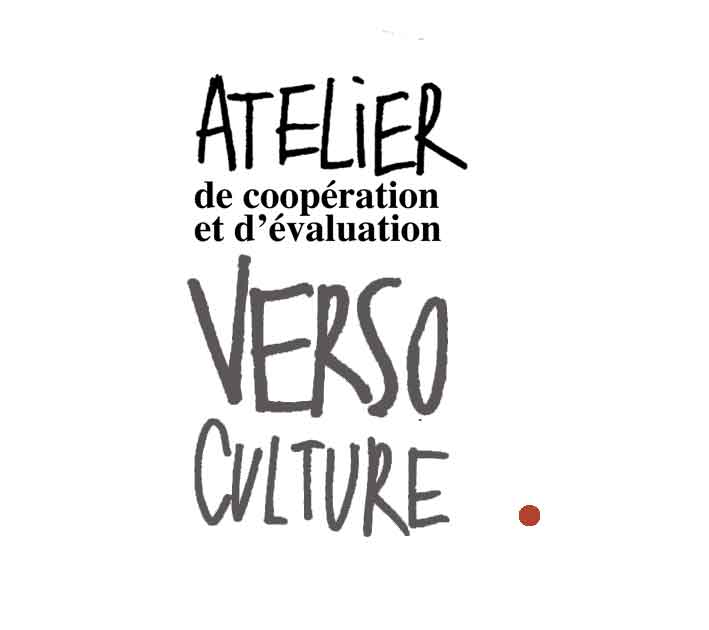 Nom Mme / Melle / M.PrénomFonctionAdresse personnelleCode postal VilleTéléphone E-mailNom de l’établissement de l’employeur principalAdresseCode postal VilleStatut de l’employeur Personne habilitée à suivre le dossier : Nom et Prénom de la personne à contacter pour le règlement financierTéléphone direct :E-mail :Je m’inscris au stage (cochez la case)Dates des stagesLimite des inscriptionJe m’inscris au stage (cochez la case) du jeudi 5 mars au vendredi 6 mars 2020Vendredi 14 février 2020Je m’inscris au stage (cochez la case) du jeudi 15 octobre au vendredi 16 octobre 2020Mardi 30 juin 2020 15135005000800246089341CE LORRAINE CHAMPAGNE ARDENNEC/étabC/guichetN/compteC/riceDomiciliationFait à                           Date :SIGNATURE DE L’EMPLOYEURNom, prénom et qualité du signataire : SIGNATURE DU PARTICIPANT / PARTICIPANTE